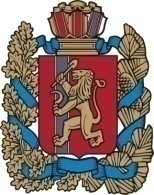 РОССИЙСКАЯ ФЕДЕРАЦИЯКРАСНОЯРСКИЙ КРАЙНОВОСЕЛОВСКИЙ РАЙОНАДМИНИСТРАЦИЯ  ЧУЛЫМСКОГО СЕЛЬСОВЕТАПОСТАНОВЛЕНИЕ 24.01.2018                                         п. Чулым                                               № 3Об утверждении плана мероприятий по профилактике терроризма и экстремизма на территории сельского поселения Чулымского сельсовета на 2018 год	В целях реализации вопросов местного значения в профилактике терроризма и экстремизма, а также минимизации и (или) ликвидации последствий проявления терроризма и экстремизма в границах сельского поселения Чулымского сельсовета Новоселовского района,

                                                 ПОСТАНОВЛЯЮ:

         1. Утвердить план мероприятий по профилактике терроризма и экстремизма    на территории сельского поселения Чулымского сельсовета  на 2018 год согласно приложения. 	2. Контроль за выполнением настоящего постановления оставляю за собой.	3.  Постановление вступает в силу в день, следующий за днем его официального опубликования в газете «Чулымский  вестник» Чулымского сельсовета и официальном сайте администрации Новоселовского района в сети «Интернет»Глава Чулымского сельсовета:                                      Н.В.Летников                                                         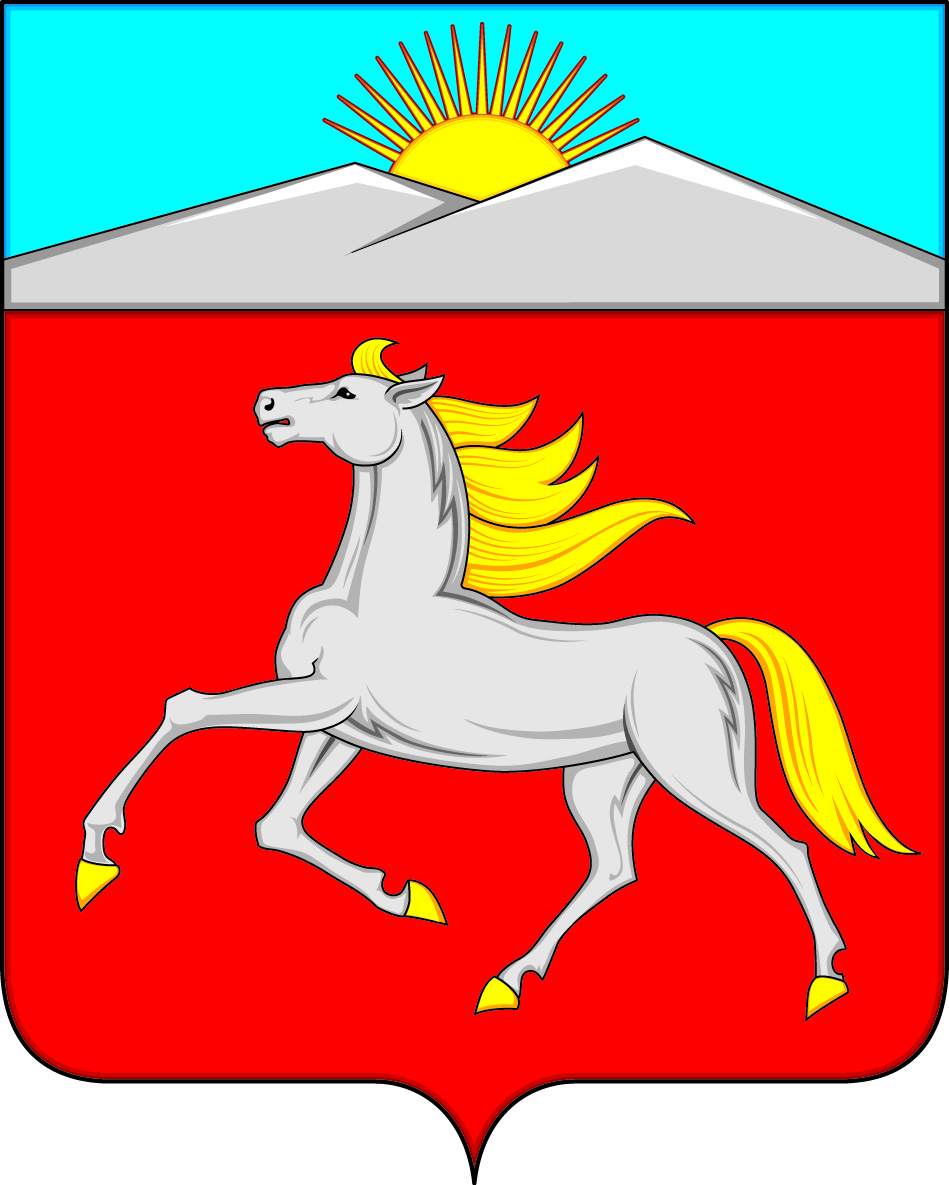 План комплексных мероприятийАдминистрации Чулымского сельсовета по профилактике терроризма и экстремизма на территории Чулымского сельсовета Новоселовского района Красноярского края в 2018 году.Глава Чулымского сельсовета                                                                                                                                                В.Н. ЛетниковСогласовано:Главный специалист по делам ГО, ЧСи антитеррористическим мероприятиямадминистрации Новоселовского района_______________________ А.П. Бауэр«_____» ___________________ 2018 г.Утверждаю:Глава Чулымского сельсовета_______________ В.Н. Летников«_____»________________2018 г.№П/ПНаименование мероприятияСрок проведенияОтветственный Примечание 1.Показ профилактических видеороликов о противодействии терроризму и экстремизму в читальном зале библиотеки п.Чулым, в СДК п.Чулым и в клубах поселков МО.Каждую последнюю пятницу(субботу) каждого месяцаА.А. ЧерноваО.А.КурпасРуководителям МБУК включать мероприятия в ежемесячные планы с отчетом об исполнении.  2.Размещение публикаций в газете администрации «Чулымский вестник» о противодействии терроризму и экстремизму. Апрель,сентябрь (2 раза в год)Е.А.Шешина3.Размещение  материалов на странице Чулымского сельсовета официального сайта Новоселовского района, направленных на информирование населения о действиях в случае возникновения террористической угрозы, информации направленной на противодействие терроризму и экстремизмуКаждую последнюю неделю марта, июня, сентября, декабря(4 раза в год)Е.А.Шешина4.Распространение среди читателей библиотек, посетителей клубов поселений Чулымского сельсовета, школьников Игрышенской СОШ информационных материалов, содействующих повышению уровня сознания молодежи, нетерпимости к проявлениям межнациональной розни и ответственности за экстремистскую деятельностьКаждую последнюю неделю марта, июня, сентября, декабря(4 раза в год)И.Г.ПрахтА.А. ШешинаО.А.КурпасПо согласованию Руководителям МБУК включать мероприятия в  планы работ с отчетом об исполнении.  5.Обновление информации и наглядного материала на информационных стендах муниципального образования «Чулымский сельсовет»Каждую последнюю неделю марта, июня, сентября, декабря(4 раза в год)Е.А.Шешина6.Организация осмотра административных зданий, производственных и складских помещений учреждений, организаций, а также прилегающих к ним территорий, других мест скопления населения на предмет выявления подозрительных предметовв период подготовки к проведению массовых мероприятий(согласно утвержденного плана)В.Н.Летников,Руководители учреждений, организацийПри согласовании с руководителями времени проведения осмотров7.Организация профилактической работы с руководителями учреждений и организаций по правилам поведения при возникновении чрезвычайной ситуации, а так же при проведении массовых мероприятий.Каждую последнюю неделю марта, июня, сентября, декабря(4 раза в год)В.Н.ЛетниковРуководители учреждений, организацийПри согласовании с руководителями времени проведения 8.Проведение культурно-массовых мероприятий, посвященных Дню солидарности в борьбе с терроризмом.в период со 2-4 сентября 2017 годаЕ.А.ШешинаВ.П. ИвановаИ.Г.ПрахтПо согласованиюПо согласованию9.Осуществление контроля за использованием подвальных и чердачных помещений в МКД, предприятиях и учреждениях. При необходимости оборудование надежными запорами этих помещений. Каждую последнюю неделю марта, июня, сентября, декабря(4 раза в год)В.Н.Летников,руководители учреждений, организаций, старшие МКД, участковый уполномоченный При согласовании с руководителями времени проведения10.Выполнение решений МАГ Новоселовского района, направленных на противодействие терроризму и экстремизмув соответствии с решениями  МАГ в 2017 годуВ.Н.Летников